İSTANBUL ATLAS ÜNİVERSİTESİ 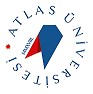 2021-2022 EĞİTİM-ÖĞRETİM YILI FİNAL SINAVIORTAK DERSLER BÖLÜM BAŞKANLIĞI	TÜRK DİLİ II DERSİ (TRD102) BAHAR DÖNEMİ FİNAL SINAVI PROGRAMI	AKADEMİK BİRİM ADIBÖLÜM / PROGRAM ADIDERS KODUDERS ADIGRUP NOSINAV TÜRÜSINAV TARİHİBAŞLANGIÇ SAATİBİTİŞ SAATİDERSİN ÖĞRETİM ELEMANIORTAK DERSLER Türk Dili BölümüTRD102Türk Dili II1Online24.05.202217:3017:55Öğr. Gör. Şengül ÖZGÜLORTAK DERSLER Türk Dili BölümüTRD102Türk Dili II2Online24.05.202217:3017:55Öğr. Gör. Şengül ÖZGÜLORTAK DERSLER Türk Dili BölümüTRD102Türk Dili II3Online24.05.202217:3017:55Öğr. Gör. Şengül ÖZGÜLORTAK DERSLER Türk Dili BölümüTRD102Türk Dili II5Online24.05.202217:3017:55Öğr. Gör. Şengül ÖZGÜLORTAK DERSLERTürk Dili BölümüTRD102Türk Dili II10Online24.05.202217:3017:55Öğr. Gör. Şengül ÖZGÜLORTAK DERSLER Türk Dili BölümüTRD102Türk Dili II4Online24.05.202218:1018:35Öğr. Gör. Şengül ÖZGÜLORTAK DERSLER Türk Dili BölümüTRD102Türk Dili II6Online24.05.202218:1018:35Öğr. Gör. Şengül ÖZGÜLORTAK DERSLER Türk Dili BölümüTRD102Türk Dili II7Online24.05.202218:1018:35Öğr. Gör. Şengül ÖZGÜLORTAK DERSLER Türk Dili BölümüTRD102Türk Dili II8Online24.05.202218:1018:35Öğr. Gör. Şengül ÖZGÜLORTAK DERSLER Türk Dili BölümüTRD102Türk Dili II9Online24.05.202218:1018:35Öğr. Gör. Şengül ÖZGÜL